به نام خداوند بخشنده ی مهرباننام مدرسه: نام مدرسه: امتحان ریاضی فصل سوم هفتمنام و نام خانوادگی:نام و نام خانوادگی:نمرهردیف۵/۰درستی یا نادرستی هر یک از عبارات زیر را مشخص کنید.الف -  عبارت a+b با عبارت ba‌ فرق دارد.   صحیح                        غلطب -   دو جمله  a۳ وa  مشابه هستند .        صحیح                         غلطدرستی یا نادرستی هر یک از عبارات زیر را مشخص کنید.الف -  عبارت a+b با عبارت ba‌ فرق دارد.   صحیح                        غلطب -   دو جمله  a۳ وa  مشابه هستند .        صحیح                         غلطدرستی یا نادرستی هر یک از عبارات زیر را مشخص کنید.الف -  عبارت a+b با عبارت ba‌ فرق دارد.   صحیح                        غلطب -   دو جمله  a۳ وa  مشابه هستند .        صحیح                         غلط1۵/۰کدام گزینه نادرست است؟الف -  a)(b) = ab  (            ب – ab = ba            ج – a + b = b+a             د -  a – b = b - aکدام گزینه نادرست است؟الف -  a)(b) = ab  (            ب – ab = ba            ج – a + b = b+a             د -  a – b = b - aکدام گزینه نادرست است؟الف -  a)(b) = ab  (            ب – ab = ba            ج – a + b = b+a             د -  a – b = b - a25/0خروجی نمودار زیر را بدست آورید.خروجی نمودار زیر را بدست آورید.خروجی نمودار زیر را بدست آورید.31یک عبارت جبری برای محیط مستطیل ویک عبارت جبری برای مساحت دایره بنویسید. (R شعاع دایره)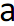 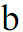 یک عبارت جبری برای محیط مستطیل ویک عبارت جبری برای مساحت دایره بنویسید. (R شعاع دایره)یک عبارت جبری برای محیط مستطیل ویک عبارت جبری برای مساحت دایره بنویسید. (R شعاع دایره)41اگر هر سیب را با حرف a و هرانار را با حرف b نشان دهیم برای هر یک از عبارت جبری زیر یک عبارت کلامی بنویسید.الف) a12                                                                   ب) b5a +9    اگر هر سیب را با حرف a و هرانار را با حرف b نشان دهیم برای هر یک از عبارت جبری زیر یک عبارت کلامی بنویسید.الف) a12                                                                   ب) b5a +9    اگر هر سیب را با حرف a و هرانار را با حرف b نشان دهیم برای هر یک از عبارت جبری زیر یک عبارت کلامی بنویسید.الف) a12                                                                   ب) b5a +9    51عبارت های کلامی زیررا به عبارت جبری تبدیل کنید.الف - 5 واحد بیشتر از 4 برابر عددی                                ب -  سه هفتم محیط عبارت های کلامی زیررا به عبارت جبری تبدیل کنید.الف - 5 واحد بیشتر از 4 برابر عددی                                ب -  سه هفتم محیط عبارت های کلامی زیررا به عبارت جبری تبدیل کنید.الف - 5 واحد بیشتر از 4 برابر عددی                                ب -  سه هفتم محیط 65/2هریک از عبارت های جبری زیر را ساده کنید.=a3 + b 2 + a4 -  b7   : الف=(12 - z3 + n)2 - (8 - z2 + n2)3 : بهریک از عبارت های جبری زیر را ساده کنید.=a3 + b 2 + a4 -  b7   : الف=(12 - z3 + n)2 - (8 - z2 + n2)3 : بهریک از عبارت های جبری زیر را ساده کنید.=a3 + b 2 + a4 -  b7   : الف=(12 - z3 + n)2 - (8 - z2 + n2)3 : ب75/1الگوی عددی (جمله ی n ام) را برای هر دنباله پیدا کنید...... و 28 و 21 و 14 و 7 :الف  ..... و 21 و  16 و 11 و6 : ب  الگوی عددی (جمله ی n ام) را برای هر دنباله پیدا کنید...... و 28 و 21 و 14 و 7 :الف  ..... و 21 و  16 و 11 و6 : ب  الگوی عددی (جمله ی n ام) را برای هر دنباله پیدا کنید...... و 28 و 21 و 14 و 7 :الف  ..... و 21 و  16 و 11 و6 : ب  85/2مقدار هریک از عبارت های زیر را به ازای4  x = و 3- y=بدست آورید.=7 –y2 + x3- : الف =(y4 +  x)6  -  (y3 - x4) 2 : بمقدار هریک از عبارت های زیر را به ازای4  x = و 3- y=بدست آورید.=7 –y2 + x3- : الف =(y4 +  x)6  -  (y3 - x4) 2 : بمقدار هریک از عبارت های زیر را به ازای4  x = و 3- y=بدست آورید.=7 –y2 + x3- : الف =(y4 +  x)6  -  (y3 - x4) 2 : ب85/2هریک از معادله های زیر را حل کنید                                                                            34 =2 - x9 (الف                        18=4 +  x (ب                                      x2  = 4 –x4 (ج                                                                                                                                               هریک از معادله های زیر را حل کنید                                                                            34 =2 - x9 (الف                        18=4 +  x (ب                                      x2  = 4 –x4 (ج                                                                                                                                               هریک از معادله های زیر را حل کنید                                                                            34 =2 - x9 (الف                        18=4 +  x (ب                                      x2  = 4 –x4 (ج                                                                                                                                               95/1ابتدا برای مسئله ی زیر یک معادله بنویسید و سپس از طریق آن جواب رابیابید.علی برای خرید 5 دفتر 11000 تومان به فروشنده داد و 1000 تومان پس گرفت. قیمت هر دفتر چقدر بوده است؟ابتدا برای مسئله ی زیر یک معادله بنویسید و سپس از طریق آن جواب رابیابید.علی برای خرید 5 دفتر 11000 تومان به فروشنده داد و 1000 تومان پس گرفت. قیمت هر دفتر چقدر بوده است؟ابتدا برای مسئله ی زیر یک معادله بنویسید و سپس از طریق آن جواب رابیابید.علی برای خرید 5 دفتر 11000 تومان به فروشنده داد و 1000 تومان پس گرفت. قیمت هر دفتر چقدر بوده است؟915موفق باشید- در پناه خداموفق باشید- در پناه خداموفق باشید- در پناه خدا